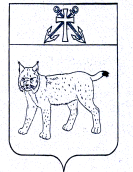 ПРОЕКТАДМИНИСТРАЦИЯ УСТЬ-КУБИНСКОГОМУНИЦИПАЛЬНОГО ОКРУГАПОСТАНОВЛЕНИЕс. Устьеот                                                                                                                             №                                                                                                                                                                                                                              О внесении изменений в постановление администрации округа от 6 марта 2023 года № 383 «Об утверждении административного регламента предоставления муниципальной услуги по выдаче разрешения на строительство»	В соответствии с Федеральным законом от 27 июля 2010 года № 210-ФЗ «Об организации предоставления государственных и муниципальных услуг», ст. 42 Устава округа администрация округаПОСТАНОВЛЯЕТ:Внести в административный регламент предоставления муниципальной услуги по выдаче разрешения на строительство, утвержденный постановлением администрации округа от 6 марта 2023 года № 383 «Об утверждении административного регламента предоставления муниципальной услуги выдаче разрешения на строительство», следующие изменения:Пункт 5.4 дополнить абзацем 2 следующего содержания:         «Жалоба на решения и (или) действия (бездействие) органов, предоставляющих государственные услуги, органов, предоставляющих муниципальные услуги, должностных лиц органов, предоставляющих государственные услуги, или органов, предоставляющих муниципальные услуги, либо государственных или муниципальных служащих при осуществлении в отношении юридических лиц и индивидуальных предпринимателей, являющихся субъектами градостроительных отношений, процедур, включенных в исчерпывающие перечни процедур в сферах строительства, утвержденные Правительством Российской Федерации в соответствии с частью 2 статьи 6 Градостроительного кодекса Российской Федерации, может быть подана такими лицами в порядке, установленном статьей 11.2 Федерального закона № 210-ФЗ, либо в порядке, установленном антимонопольным законодательством Российской Федерации, в антимонопольный орган». Настоящее постановление вступает в силу со дня его официального опубликования.Глава округа                                                  И.В. Быков